Session 3 – Hunger Scale(handout 1)Use this scale to identify your hunger level when you eat/think about eating.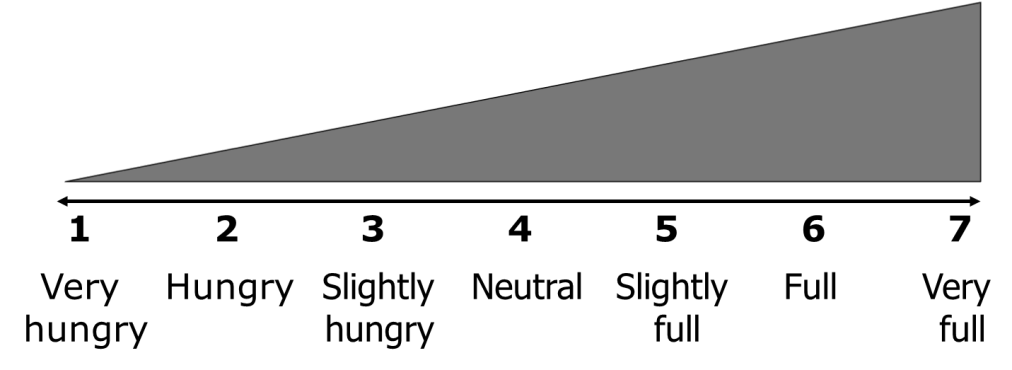 What do the numbers mean?NumberDescriptorDefinition1Very Hungry You have either ignored your hunger for a long time or been unable to eat for some reason. You are beyond hungry and will likely overeat when food is available.2HungryThis is a good time to eat.3Slightly HungrySlightly hungry. You can wait to eat but know that you will soon be hungry.4NeutralYou are neither hungry nor full.5Slightly FullYou sense food in your stomach and know that you will soon be full.  6FullYour hunger is gone, but you are not uncomfortable.7Very FullYou are uncomfortable. Think of how you may feel after overeatingThanksgiving dinner or at an all-you-can-eat buffet.